ANNEX ITUPAD PAYROLL TEMPLATE UNDER ACCREDITED CO-PARTNERFunds Available:     _________________________		Chief Accountant               I CERTIFY on my official oath that the above		3.   I CERTIFY on my official oath that I have paid to eachPayroll is correct and that the services have                                worker whose names appear above thebeen duly rendered.		amount set opposite their names._______________________________			      _______________________________LGU/ACP Focal Person	                                              Cashier/Treasurer 2.    Approved payable from appropriation.			4.  I CERTIFY on my official oath that I witness payment of							      salaries to workers._______________________________ 			      _____________________________________		LCE/ACP Head			                                                DOLE PO/FOProvince:    __________________________________Municipality: ________________________________Barangay: ___________________________________Province:    __________________________________Municipality: ________________________________Barangay: ___________________________________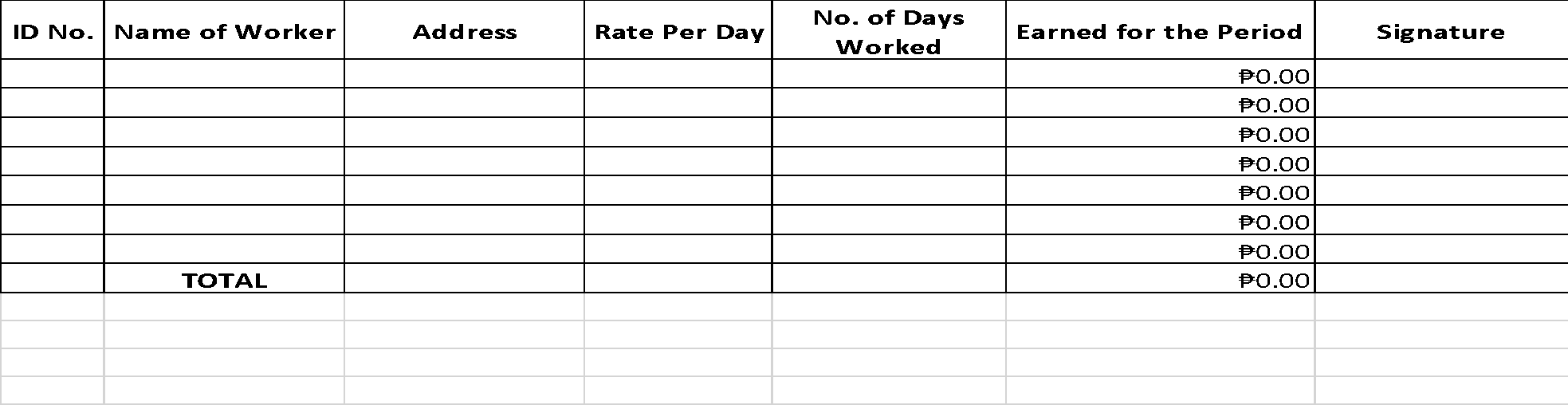 